
Emissions Reduction Plan 2023This plan was developed using the free resources of ecoBiz and Energy.gov.au.
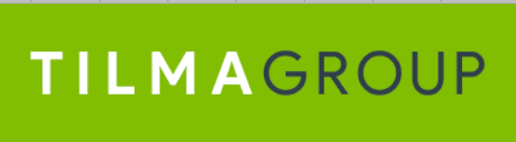 ✓ActionTimingWhoBudgetTravelTravelTravelTravelTravelSet a goal for a maximum number of flights for 2023 (and reduce this in 2024)FebruaryLT-Continue to advocate for a no travel alternative with every client/projectYear-roundLT-Choose eco certified or energy efficient accommodation when travelling (possible through Booking.com but not Airbnb)Year-roundLT-Use public transport to airport where possible 
(for flights that arrive late at night, no coach to Toowoomba may be available)Year-roundLT$50/return tripWithin Toowoomba walk, run, use a bicycle, or use public transport Goal: 1 car trip per week for work average across year Year-roundLT KGCost savingsSwitch to a low emission powered vehicle such as an electric vehicle, e-scooter or e-bike for trips in Toowoomba 
(unlimited trips if powered from solar power)Year-roundLT KGCost savingsTax deductible in part (work use)?Use E10 biofuel (KG)Keep tyres properly inflatedYear-roundLT KGCost savingsElectricityElectricityElectricityElectricityElectricityHeating and coolingWork from a public space such as a libraryorWarm your body or one room rather than the house during office hours (e.g., electric lap rug)Use fans before air-conditioning (will reduce temperatures 2-3C)In winter, set heating to 18°C. In summer, set cooling to 27°C. (For every degree you increase for cooling and decrease for heating, you can save up to 10% on your energy use.)Turn heating and cooling off for the last hour of each work dayYear roundLTKGCost savingsDuring LT’s home office renovations, insulate interior wallsinstall well-fitted shutters seal draughtsinstall efficient heating/cooling 
(e.g. electric reverse cycle heat pump)install LED lightinginstall 3-phase power in garage for future EVdo a blow test for energy efficiencyinstall solar panels only purchase electric appliancesNow-MayLTVariesTax deductible (home office)Turn off work appliances after workCharge appliances during off peak hours or from solar panelsYear-roundLTKGCost savingsWasteWasteWasteWasteWasteDo not purchase single use items, including zero single use coffee cups (Develop the habit of carrying a reusable cup)Year-roundLTKGCost savingsSuppliers and partnersSuppliers and partnersSuppliers and partnersSuppliers and partnersSuppliers and partners✓Request existing suppliers have a sustainability plan, and provide support where needed to create one (e.g. ecoBiz’ resources)FebruaryKG-If we need a new supplier, or client asks for a recommendation, we look for a BCorp suppliere.g. award writers, marketing agencies, event organisers, insurance (agritourism) (or when asking for recommendations on WiT(A).When requiredLTVariesUpdate who the business banks with (e.g. Australia Bank; more info: Market Forces)uses as a mobile phone and internet provider (e.g. Belong)buys insurance frominvests withChoose carbon neutral providers, and those who don’t do business with high emissions industries like fossil fuels. MarchLTVaries Offset to achieve carbon neutralityOffset to achieve carbon neutralityOffset to achieve carbon neutralityOffset to achieve carbon neutralityOffset to achieve carbon neutralityOffset annual emissions e.g. with GreenfleetRemember to includeInternet searches Digital storageFlightsCar travelHome officesEoFYLTVaries / tax deductibleClient education / marketingClient education / marketingClient education / marketingClient education / marketingClient education / marketingReassess BCorp – Do we complete the application?MayLTAdd a Commitment Statement and a link to our Sustainability webpage from our proposalsYear-roundKG-Ensure plans developed for clients address sustainable and regenerative practices and goalsYear-roundLT-Share information on sustainable and regenerative practices, and our own carbon-reduction journey via our channelsYear-roundKG-✓Promote each activity we’ve undertakenYear-roundKG-Add info on UN’s Sustainable Development Goals to the Sustainability page on our websiteFebruaryKG-